Artikel: der – die - das	3Artikel (2)	4Begehren / Gier	5Bringen	6Dienen	7Erkundigen	8Fahren	9Fallen	10Fälle	11Fälle / Casus	12Fragen	13Fragewörter	14Fragen: Woher – Wo – Wohin?	15Fragen: Was – Wann – …?	16Frage Dich vorwärts!	17fremd / bekannt	18Gehen	19Gunst	20Halten	21Handeln	22Hängen	23Helfen	24Hören	25Kaufen	26Kennen	27Klingklang-Ausdrücke	28Kochen	29Kommen	30Laufen	31Lehren / Lernen	32Legen	33Liegen	34Lesen	35List	36Merken	37Messen	38Mögen – Können – Wollen – Dürfen – Sollen - Müssen	39Nehmen	40Perfekt: SEIN / HABEN	41Präfix: BE~ / VER~	42Präfix: UN-	43Präfix: ER-	44Präfix: ZER-	45"Rote Liste" der gefährdeten Wörter	46Satzaufbau / einfacher Satz:  Subjekt – Prädikat – Objekt – Adverb	47Satzaufbau / Wortstellung	48Satzaufbau / zusammengesetzte Sätze	49Schaffen	50Schlafen	51Schreiben	52Sehen	53Sichern	54Sitzen / Setzen	55Sprechen	56Stehen	57Stellen	58Suchen	59Tragen	60Verben, trennbare und untrennbare	61Wägen / Wiegen	62Warten	63Waschen	64Werfen	65Werten	66Ziehen	67xxxx	68xxx	71Artikel: der – die - dasnicht generell, aber in etlichen Fällen kann man das Geschlecht (Genus) eines Hauptwortes an Merkmalen erkennen:Artikel (2)bei zusammengesetzten Hauptwörtern entscheidet sich das Geschlecht am letzten Wortteil:bei zusammengesetzten Hauptwörtern ist das Geschlecht der vorangehenden Wortteile ohne Belang:Begehren / Gier"(3)" – Dativ, 3. Fall, "mir", "Dir""(4)" – Akkusativ, 4. Fall, "mich", "Dich"Bringen"(3)" – Dativ, 3. Fall, "mir", "Dir""(4)" – Akkusativ, 4. Fall, "mich", "Dich"Dienen"(3)" – Dativ, 3. Fall, "mir", "Dir""(4)" – Akkusativ, 4. Fall, "mich", "Dich"Erkundigen"(3)" – Dativ, 3. Fall, "mir", "Dir""(4)" – Akkusativ, 4. Fall, "mich", "Dich"Fahren"(3)" – Dativ, 3. Fall, "mir", "Dir""(4)" – Akkusativ, 4. Fall, "mich", "Dich"Fallen"(3)" – Dativ, 3. Fall, "mir", "Dir"FälleFälle / CasusGenetiv / GenitivDer Genitiv, seltener Genetiv (von lateinisch (casus) genetivus: die Herkunft bezeichnender Fall), in der deutschen Grammatik der 2. Fall oder Wesfall oder Wessenfall, ist.Im Genitiv stehen zB. Wortgruppen, die ein Eigentums- oder Besitzverhältnis ausdrücken.► http://de.wikipedia.org/wiki/Genetiv DativDer Dativ heißt in der deutschen Grammatik auch 3. Fall oder Wemfall. Sein Name rührt daher, dass er den Empfänger des Gegebenen darstellt. Das Wort Dativ ist entlehnt aus lateinisch (casus) dativus, zu lateinisch dare = Platz machen (geben) und lateinisch datum = Gegebenes.► http://de.wikipedia.org/wiki/Dativ AkkusativDer Akkusativ markiert etwas oder jemanden, der oder das nicht aktiv handelt. Er wird auch in der deutschen Grammatik als der 4. Fall oder Wenfall bezeichnet, da man mit „Wen …?“ (oder „Was …?“) nach dem Akkusativ fragt.Die Bezeichnung „Akkusativ“ leitet sich vom lateinischen (casus) accusativus („die Anklage betreffender Fall“) ab, was wiederum von accusare, „anklagen“,► http://de.wikipedia.org/wiki/Akkusativ Fragen"(3)" – Dativ, 3. Fall, "mir", "Dir""(4)" – Akkusativ, 4. Fall, "mich", "Dich"FragewörterFragen: Woher – Wo – Wohin? Fragen: Was – Wann – …? Frage Dich vorwärts!  Sage freundlich, aber deutlich „NEIN!“, wenn Du etwas nicht verstehst, und frage so oft und so lange, bis Dir alles klar ist !   (Wer nicht fragt, stirbt dumm … ;-) fremd / bekannt"(3)" – Dativ, 3. Fall, "mir", "Dir""(4)" – Akkusativ, 4. Fall, "mich", "Dich"Gehen"(3)" – Dativ, 3. Fall, "mir", "Dir""(4)" – Akkusativ, 4. Fall, "mich", "Dich"Gunst"(2)" – Genetiv, 2. Fall, "meiner", "Deiner""(3)" – Dativ, 3. Fall, "mir", "Dir""(4)" – Akkusativ, 4. Fall, "mich", "Dich"Halten"(3)" – Dativ, 3. Fall, "mir", "Dir""(4)" – Akkusativ, 4. Fall, "mich", "Dich"Handeln"(3)" – Dativ, 3. Fall, "mir", "Dir""(4)" – Akkusativ, 4. Fall, "mich", "Dich"Hängen"(3)" – Dativ, 3. Fall, "mir", "Dir""(4)" – Akkusativ, 4. Fall, "mich", "Dich"Helfen"(3)" – Dativ, 3. Fall, "mir", "Dir""(4)" – Akkusativ, 4. Fall, "mich", "Dich"Hören"(3)" – Dativ, 3. Fall, "mir", "Dir""(4)" – Akkusativ, 4. Fall, "mich", "Dich"Kaufen"(3)" – Dativ, 3. Fall, "mir", "Dir""(4)" – Akkusativ, 4. Fall, "mich", "Dich"Kennen"(3)" – Dativ, 3. Fall, "mir", "Dir""(4)" – Akkusativ, 4. Fall, "mich", "Dich"Klingklang-AusdrückeSpielwörterKochen"(3)" – Dativ, 3. Fall, "mir", "Dir""(4)" – Akkusativ, 4. Fall, "mich", "Dich"Kommen"(3)" – Dativ, 3. Fall, "mir", "Dir"Laufen"(3)" – Dativ, 3. Fall, "mir", "Dir""(4)" – Akkusativ, 4. Fall, "mich", "Dich"Lehren / Lernen"(3)" – Dativ, 3. Fall, "mir", "Dir""(4)" – Akkusativ, 4. Fall, "mich", "Dich"Legen"(3)" – Dativ, 3. Fall, "mir", "Dir""(4)" – Akkusativ, 4. Fall, "mich", "Dich"Liegen"(3)" – Dativ, 3. Fall, "mir", "Dir""(4)" – Akkusativ, 4. Fall, "mich", "Dich"Lesen"(3)" – Dativ, 3. Fall, "mir", "Dir""(4)" – Akkusativ, 4. Fall, "mich", "Dich"List"(4)" – Akkusativ, 4. Fall, "mich", "Dich"Merken"(3)" – Dativ, 3. Fall, "mir", "Dir""(4)" – Akkusativ, 4. Fall, "mich", "Dich"Messen"(3)" – Dativ, 3. Fall, "mir", "Dir""(4)" – Akkusativ, 4. Fall, "mich", "Dich"Mögen – Können – Wollen – Dürfen – Sollen - Müssen"(4)" – alle mit Akkusativ, 4. Fall, "mich", "Dich"Nehmen"(3)" – Dativ, 3. Fall, "mir", "Dir""(4)" – Akkusativ, 4. Fall, "mich", "Dich"Perfekt: SEIN / HABEN Präfix: BE~ / VER~ (Vorsilbe  „etwas … machen“ )Präfix: UN-(Vorsilbe  „nicht“~ )Präfix: ER-(Vorsilbe  „etwas neu machen“ / „etwas ändern“)Präfix: ZER-(Vorsilbe  „auseinander“ / „aus der Ordnung“~ )"Rote Liste" der gefährdeten Wörterveraltete / selten gebräuchliche Wörter (je nach Region)► http://www.detlef-guertler.de/Rote-Liste.htm Satzaufbau / einfacher Satz:  Subjekt – Prädikat – Objekt – AdverbSatzaufbau / WortstellungSatzaufbau / zusammengesetzte SätzeSchaffen"(3)" – Dativ, 3. Fall, "mir", "Dir""(4)" – Akkusativ, 4. Fall, "mich", "Dich"Schlafen"(3)" – Dativ, 3. Fall, "mir", "Dir""(4)" – Akkusativ, 4. Fall, "mich", "Dich"Schreiben"(3)" – Dativ, 3. Fall, "mir", "Dir""(4)" – Akkusativ, 4. Fall, "mich", "Dich"Sehen"(3)" – Dativ, 3. Fall, "mir", "Dir""(4)" – Akkusativ, 4. Fall, "mich", "Dich"Sichern"(3)" – Dativ, 3. Fall, "mir", "Dir""(4)" – Akkusativ, 4. Fall, "mich", "Dich"Sitzen / Setzen"(3)" – Dativ, 3. Fall, "mir", "Dir""(4)" – Akkusativ, 4. Fall, "mich", "Dich"Sprechen"(3)" – Dativ, 3. Fall, "mir", "Dir""(4)" – Akkusativ, 4. Fall, "mich", "Dich"Stehen"(3)" – Dativ, 3. Fall, "mir", "Dir""(4)" – Akkusativ, 4. Fall, "mich", "Dich"Stellen"(4)" – Akkusativ, 4. Fall, "mich", "Dich"Suchen"(3)" – Dativ, 3. Fall, "mir", "Dir""(4)" – Akkusativ, 4. Fall, "mich", "Dich"Tragen"(3)" – Dativ, 3. Fall, "mir", "Dir""(4)" – Akkusativ, 4. Fall, "mich", "Dich"Verben, trennbare und untrennbare VorsilbeVerben mit einer bestimmten Vorsilbe (Präfix), die den Sinn des eigentlichen Verbs ändertWägen / Wiegen"(3)" – Dativ, 3. Fall, "mir", "Dir""(4)" – Akkusativ, 4. Fall, "mich", "Dich"Warten"(4)" – Akkusativ, 4. Fall, "mich", "Dich"Waschen"(3)" – Dativ, 3. Fall, "mir", "Dir""(4)" – Akkusativ, 4. Fall, "mich", "Dich"Werfen"(3)" – Dativ, 3. Fall, "mir", "Dir""(4)" – Akkusativ, 4. Fall, "mich", "Dich"Werten"(3)" – Dativ, 3. Fall, "mir", "Dir""(4)" – Akkusativ, 4. Fall, "mich", "Dich"Ziehen"(4)" – Akkusativ, 4. Fall, "mich", "Dich"xxxx"(4)" – Akkusativ, 4. Fall, "mich", "Dich"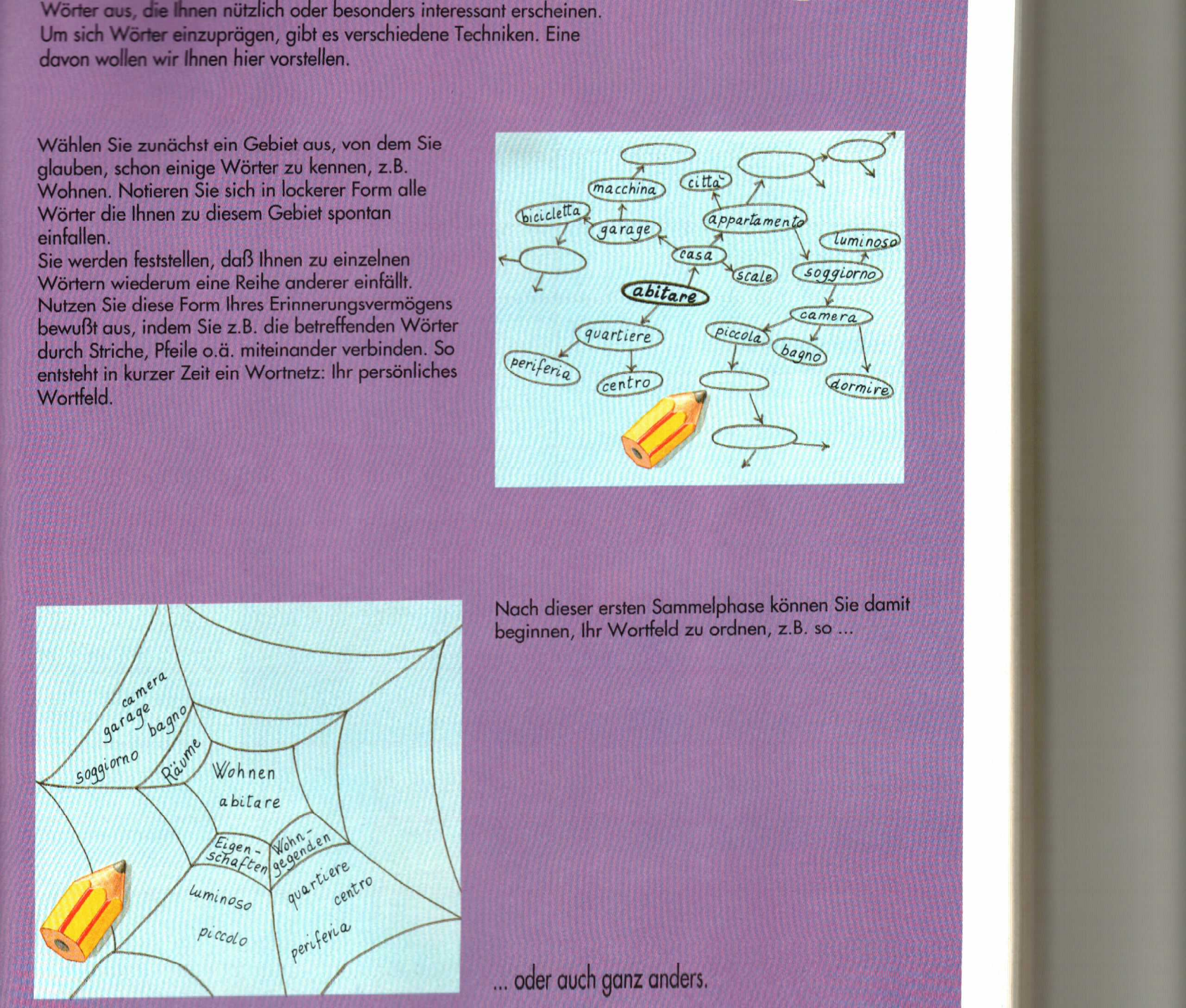 xxx"(3)" – Dativ, 3. Fall, "mir", "Dir""(4)" – Akkusativ, 4. Fall, "mich", "Dich"Einzahl- hut- hose- hausMänner -derdiedasFrauen -derdiedasKinder -derdiedasMehrzahlimmer.  dieimmer.  dieimmer.  dieI keep six honest serving-men ;(They taught me all I knew)Their names are What and Where and WhenAnd How and Where and Who.I send them over land and sea,I send them east and west;But after they have worked for me,I give them all a rest.I let them rest from nine till five,For I am busy then,As well as breakfast, lunch, and tea,For they are hungry men:But different folk have different views:I know a person small—She keeps ten million serving-men,Who get no rest at all!She sends 'em abroad on her own affairs,From the second she opens her eyes—One million Hows, two million Wheres,And seven million Whys!Ich halte mir sechs treue Diener;(Sie lehren mich alles, was ich weiß)Ihre Namen sind Was? und Wo? und Wann?Und Wie? und Wohin? / Woher? und Wer?Ich schicke sie über Land und Meer,Ich sende sie nach Ost und West;Aber nachdem sie für mich gearbeitet haben,Gewähre ich ihnen allen eine Pause.Ich lasse sie von neun bis fünf ruhen,Da ich dann arbeite,Auch zum Frühstück, Mittagessen und zur Teezeit,Denn sie sind hungrige Männer.Aber andere Leute haben andere Ansichten:Ich kenne eine kleine Person – Die hält sich zehn Millionen Diener,Die überhaupt keine Pause bekommen!Sie schickt sie für ihre eigenen Angelegenheiten aus,Von der Sekunde an, in der sie ihre Augen öffnet – Eine Million Wie's?, zwei Millionen Wo's?,Und sieben Millionen Warum's? !